IZRADA UPU-a NASELJA KARLOBAG1. IZVJEŠĆE O JAVNOJ RASPRAVIU postupku izrade Urbanističkog plana uređenja naselja Karlobag (u daljnjem tekstu: Plan), provedena je javna rasprava o prijedlogu Plana. Javni uvid u prijedlog Plana trajao je od 16. travnja 2019. do 16. svibnja 2019. godine. Javna rasprava o prijedlogu Plana objavljena je u Novom Listu dana 08. travnja 2019.. godine, na mrežnim stranicama Ministarstva graditeljstva i prostornoga uređenja (08. travnja 2019.) i na mrežnim stranicama Općine Karlobag (08. travnja 2019.).Popis javnopravnih tijela kojima je upućena posebna obavijest o javnoj raspravi nalazi se u točki 2. ovog izvješća.Za vrijeme javnog uvida, dana 07. svibnja 2019. godine održano je javno izlaganje.U knjizi primjedbi nije bilo upisanih primjedbi, kao u utvrđenom roku za dostavu nije zaprimljena nijedna primjedba. U utvrđenom roku za dostavu mišljenja iz čl. 101. Zakona o prostornom uređenju pristigla su mišljenja, primjedbe i očitovanja javnopravnih tijela: Ministarstvo državne imovine. Sve primjedbe, prijedlozi i mišljenja s odgovorima i obrazloženjima na dostavljene prijedloge javne rasprave dani su u točki 3. ovog izvješća.Karlobag, 05. lipnja 2019. godineSadržaj1.1. Podaci iz objave javne rasprave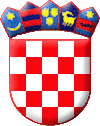 REPUBLIKA HRVATSKALIČKO-SENJSKA ŽUPANIJAOPĆINA KARLOBAGJEDINSTVENI UPRAVNI ODJELKlasa. 350-02/18-01/07Ur.broj: 2125/05-19-13Karlobag 08.04.2019. godine	Na temelju članka 96. Zakona o prostornom uređenju (ʺNarodne novineʺ, 153/13, 65/17 i 114/18) i Zaključka Općinskog načelnika Općine Karlobag (KLASA: 350-02/18-01/07, URBROJ:2125/05-19-12, od 05.04.2019. godine Jedinstveni upravni odjel Općine Karlobag objavljujeJAVNU RASPRAVUo prijedlogu Urbanističkog plana uređenja naselja Karlobag1. Objavljuje se javna rasprava o prijedlogu Urbanističkog plana uređenja naselja Karlobag u (u daljnjem tekstu: Prijedlog Plana).2. Početak javnog uvida je 16.04.2019. godine, a završetak 16.05.2019. godine.3. Javni uvid u tekstualni i grafički dio Prijedloga Plana, moguć je u Općinskoj vijećnici Općine Karlobag, Trg dr. Franje Tuđmana 2, Karlobag, svakog radnog dana u vremenu od 8 do 13 sati.4. Javno izlaganje o Prijedlogu Plana održat će se dana 07.05.2019. godine u Općinskoj vijećnici Općine Karlobag, Trg dr. Franje Tuđmana 2, Karlobag s početkom u 11 sati.5.  Prijedlog Plana bit će objavljen i na mrežnoj stranici Općine Karlobag www.karlobag.hr.6. Prijedlozi i primjedbe na Prijedlog Plana mogu se za vrijeme trajanja javne rasprave:- upisom u knjigu primjedbi u Općinskoj vijećnici Općine Karlobag, - upisom u zapisnik o javnom izlaganju, - dostavom putem pošte na adresu Općina Karlobag, Jedinstveni upravni odjel Općine Karlobag, Karlobag, Trg dr. Franje Tuđmana 2   zaključno sa 09.04.2018. godine.    7. Nadležna tijela dostavljaju pisano očitovanje na Prijedlog Plana na gore navedenu adresu    zaključno do 16.05.2019. godine. Ukoliko do određenog roka ne dostave pisana očitovanja, smatrat će se da nemaju primjedbi.8. Prijedlozi i primjedbe koji nisu dostavljeni u utvrđenom roku i nisu čitko napisani s imenom i prezimenom te adresom pošiljatelja neće se uzeti u obzir u pripremi Izvješća o javnoj raspravi. 9. Sve dodatne informacije mogu se dobiti u Jedinstvenom upravnom odjelu Općine Karlobag, Karlobag, Trg dr. Franje Tuđmana 2, na broj telefona 053/694-460 ili putem elektroničke pošte na adresu boris.smojver@karlobag.hr.                                                                                                              Pročelnik JUO:                                                                                                                Mirko Ružić1.2. Popis sudionika u javnoj raspravi koji su pozvani posebnom obavijesti o javnoj raspraviMinistarstvo zaštite okoliša, Uprava za zaštitu prirodne baštineDržavni zavod za zaštitu prirodeZavod za prostorno planiranje Ličko-senjske županijeMinistarstvo kulture, Uprava za zaštitu kulturne baštine, konzervatorski odjel u GospićuMinistarstvo  poljoprivredeHrvatske vodeUpravni odjel za graditeljstvo,zaštitu okoliša i prirode te komunalno gospodarstvo Ličko-senjske županijeHrvatske šume d.o.o.Zagreb, Uprava šuma GospićHEP distribucija d.o.o.DP Elektrolika-GospićHrvatske cesteŽupanijska uprava za ceste Ličko-senjskaMUP,PU Ličko-senjskaMinistarstvo pomorstva, prometa i infrastruktureDržavna uprava za zaštitu i spašavanje,područni ured GospićDržavni ured za upravljanje državnom imovinomHrvatska agencija za poštu i telekomunikacijeLučka uprava SenjLučka kapetanija SenjJU Park prirode Velebit1.3. Popis sudionika u javnoj raspravi čija su mišljenja, prijedlozi i primjedbe na prijedlog Urbanističkog plana prihvaćeni, djelomično prihvaćeni ili nisu prihvaćeni te razlog neprihvaćanjaA.Popis sudionika u javnoj raspravi koji nisu imali primjedbe na prijedlog Urbanističkog plana Ministarstvo državne imovineB. Popis sudionika u javnoj raspravi čija su mišljenja, prijedlozi i primjedbe na prijedlog Urbanističkog plana prihvaćeni:-Primjedba tokom javnog izlaganja-C. Popis sudionika u javnoj raspravi čija su mišljenja, prijedlozi i primjedbe na prijedlog prostornog plana su nisu prihvaćeni:-1.4. Akti vezani uz javnu raspravu1.4.1. Objava javne rasprave na internetskoj stranici jedinice lokalne uprave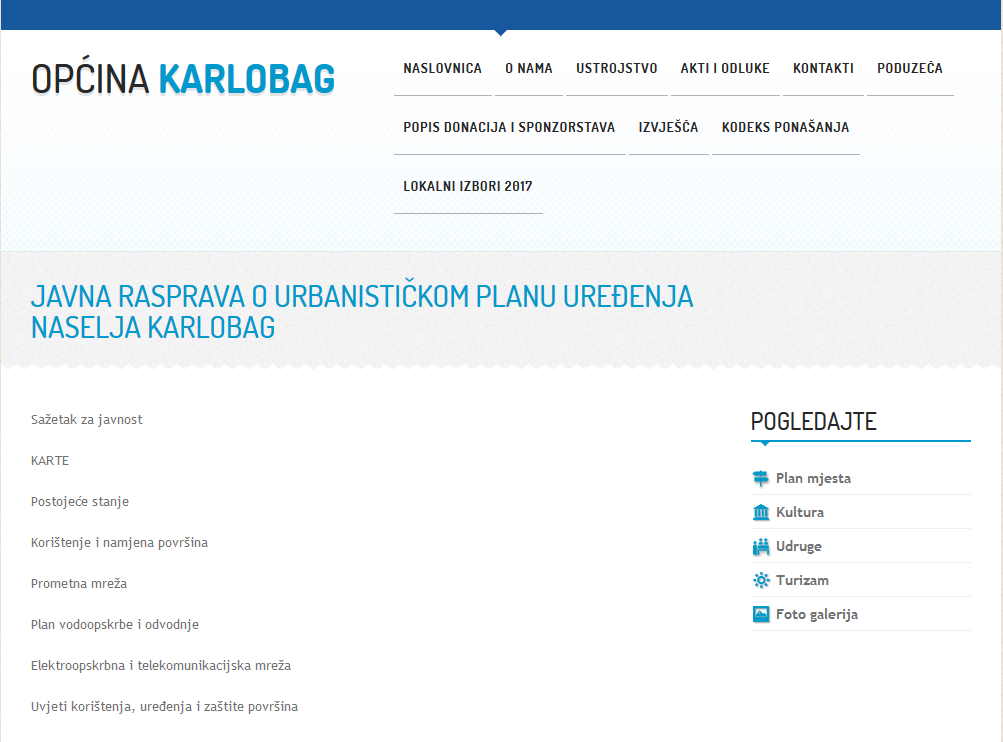 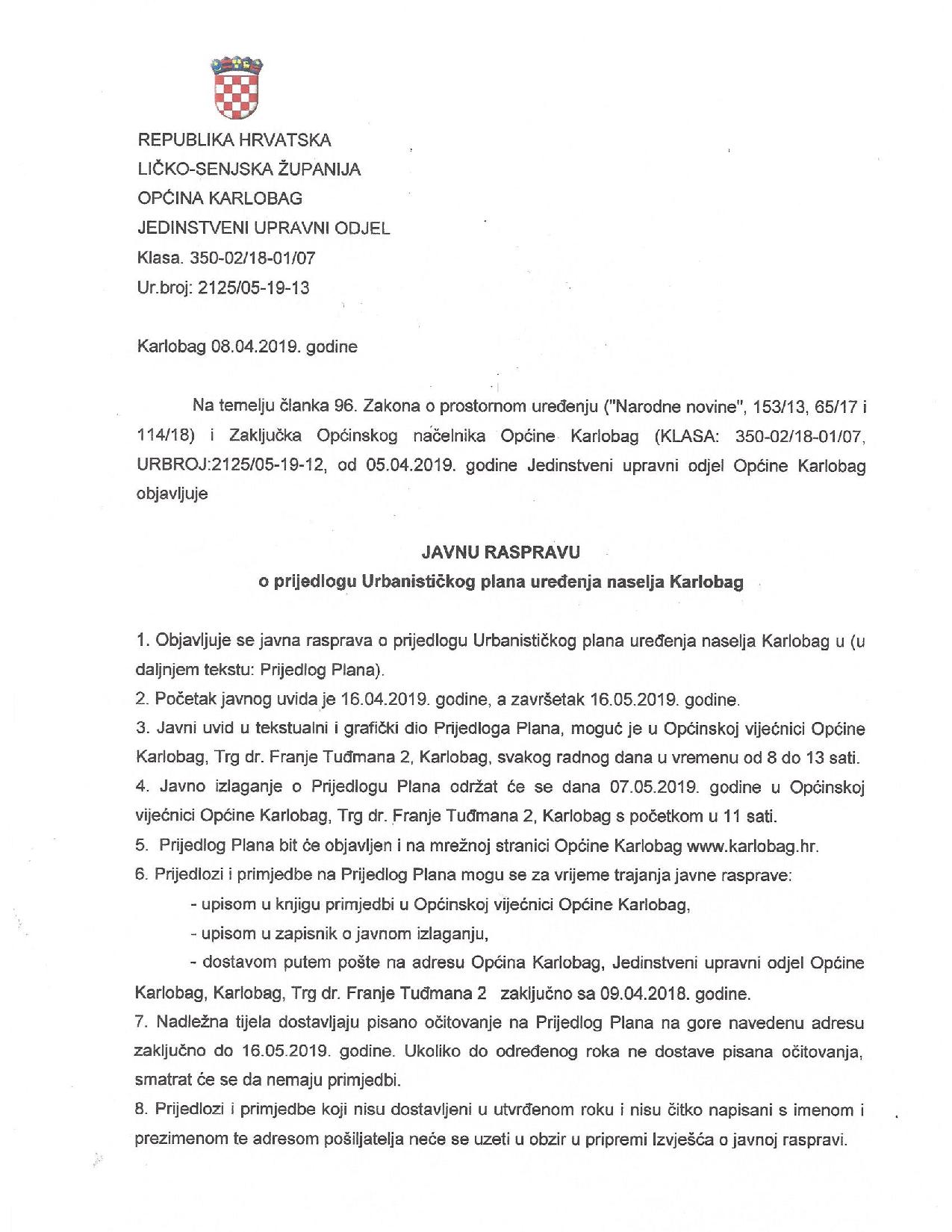 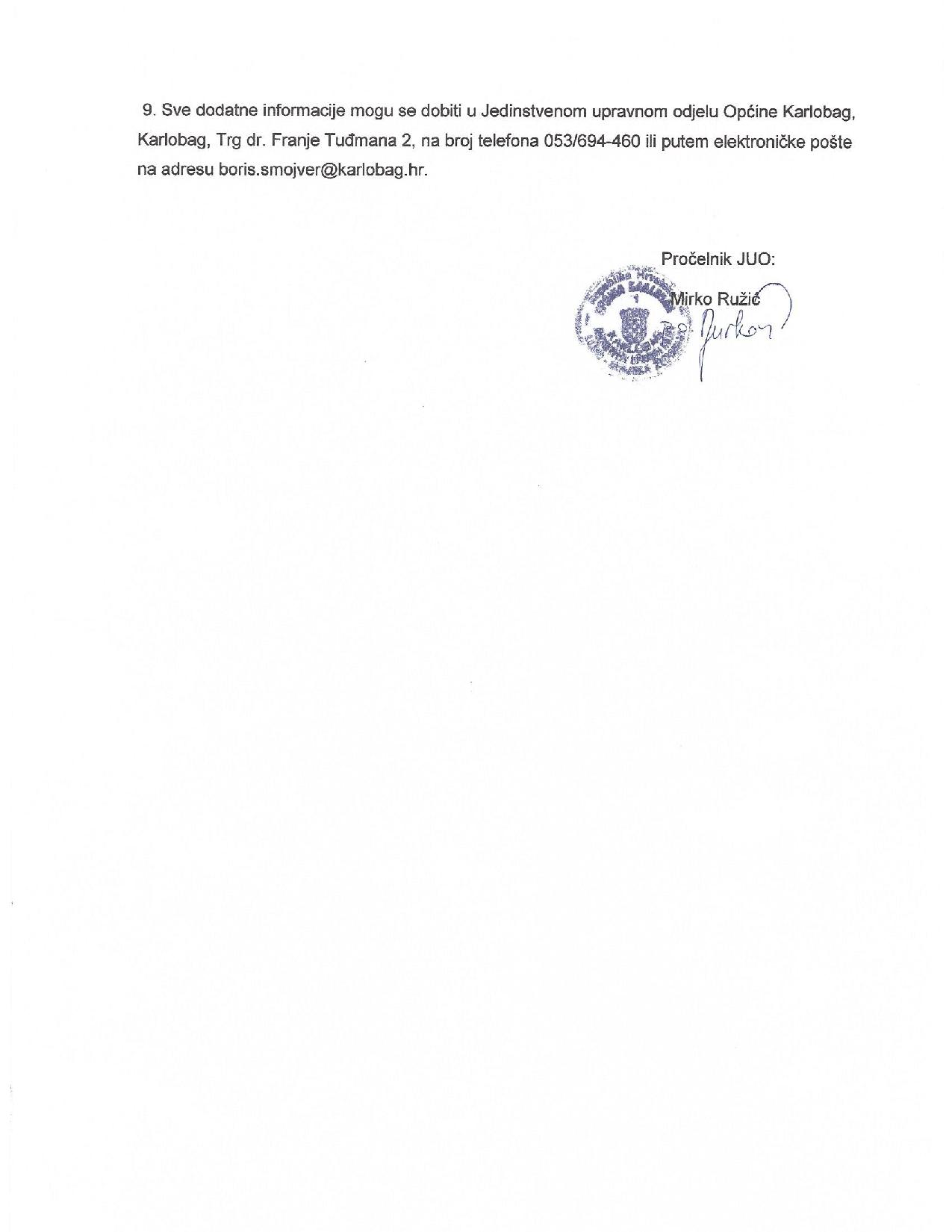 1.4.2 Objava javne rasprave u Informacijskom sustavu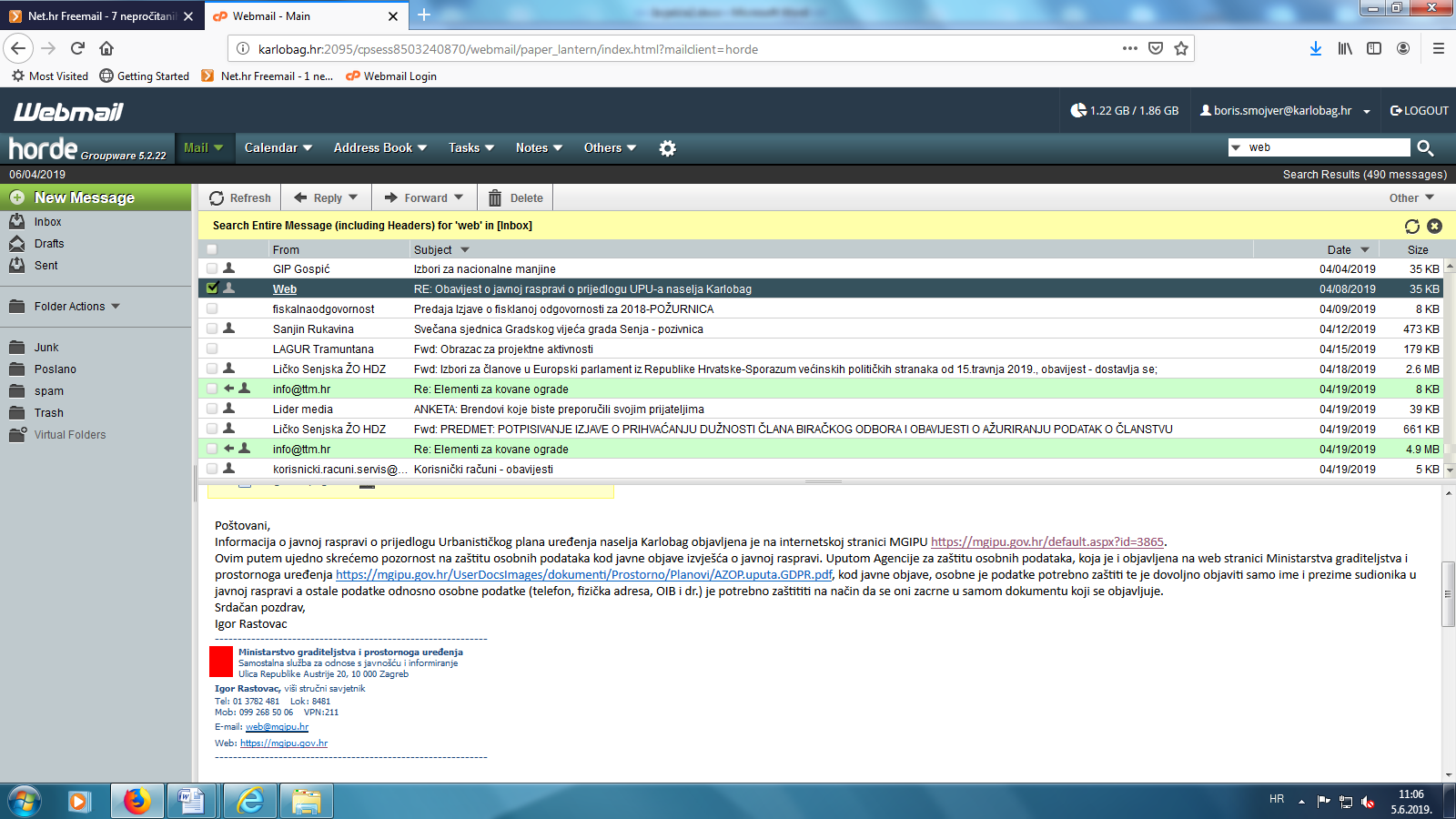 1.4.3. Objava javne rasprave u javnom glasilu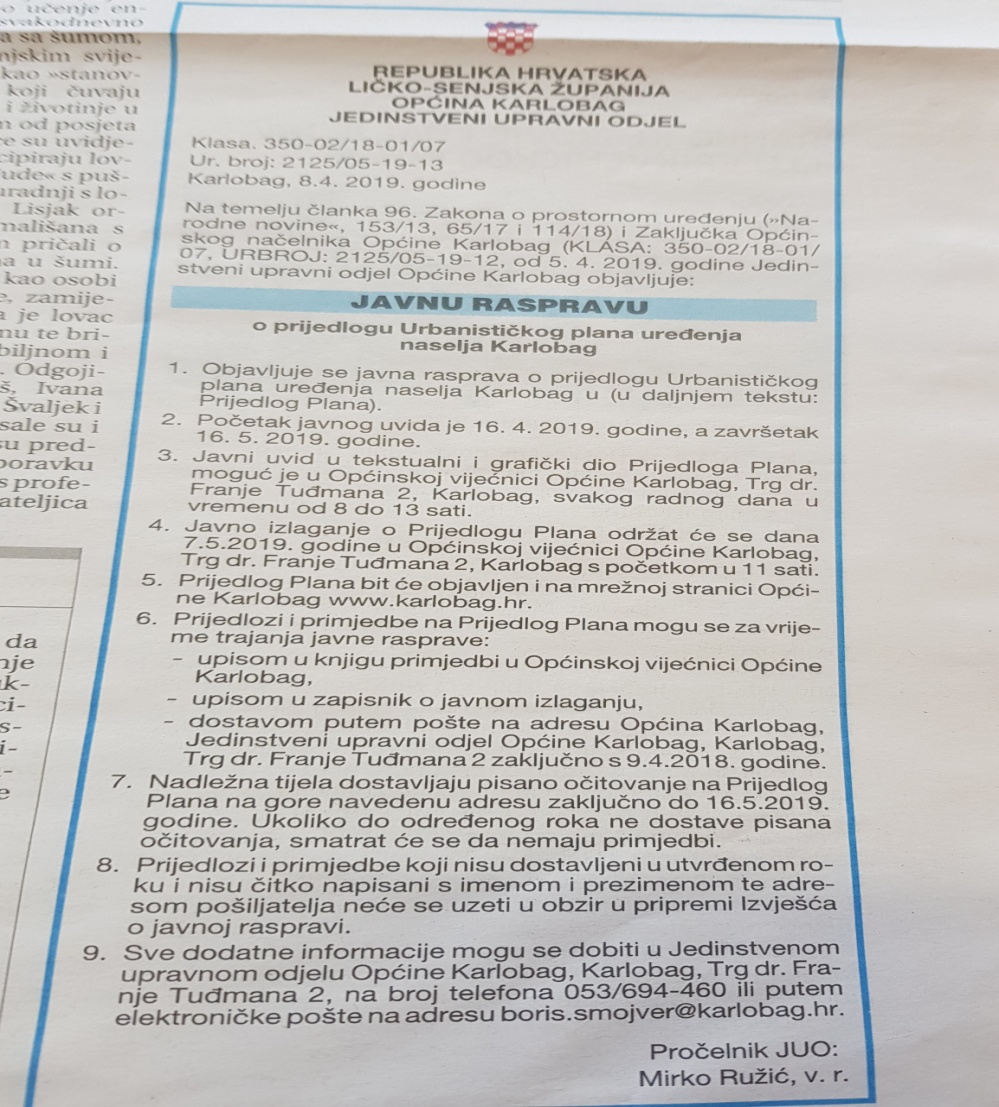 1.4.4. Zapisnik s javne rasprave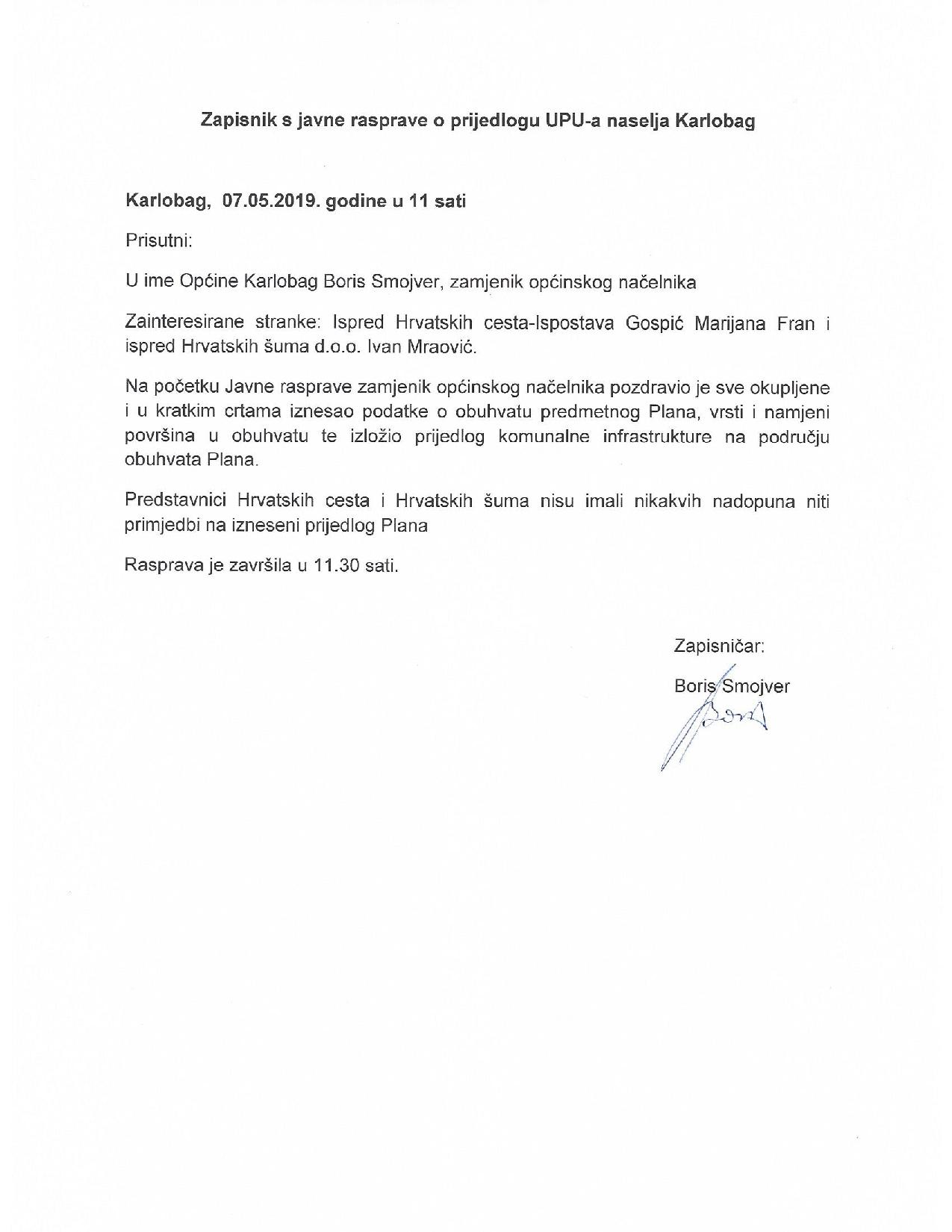 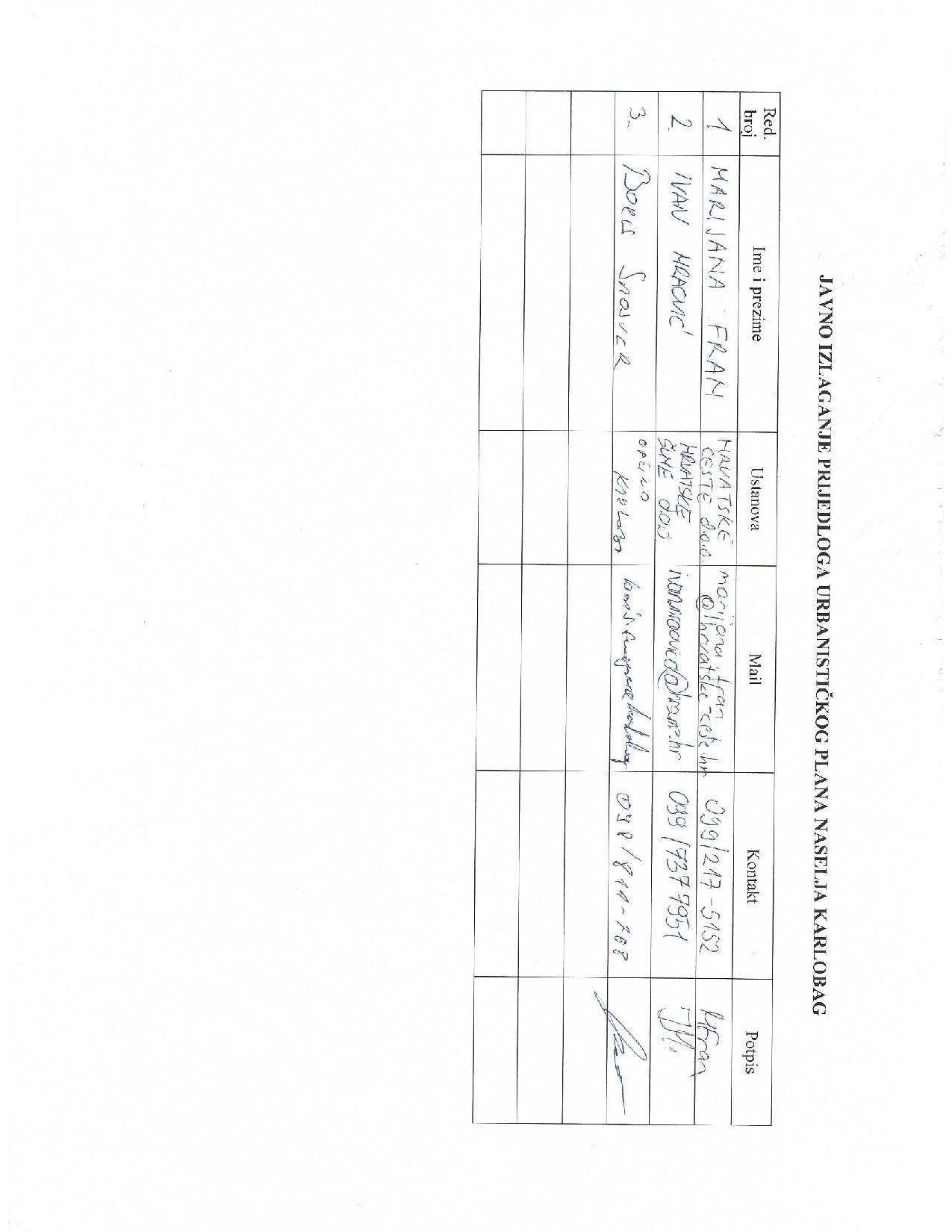 1.4.5. Zaključak načelnika o utvrđivanju prijedloga plana za javnu raspravu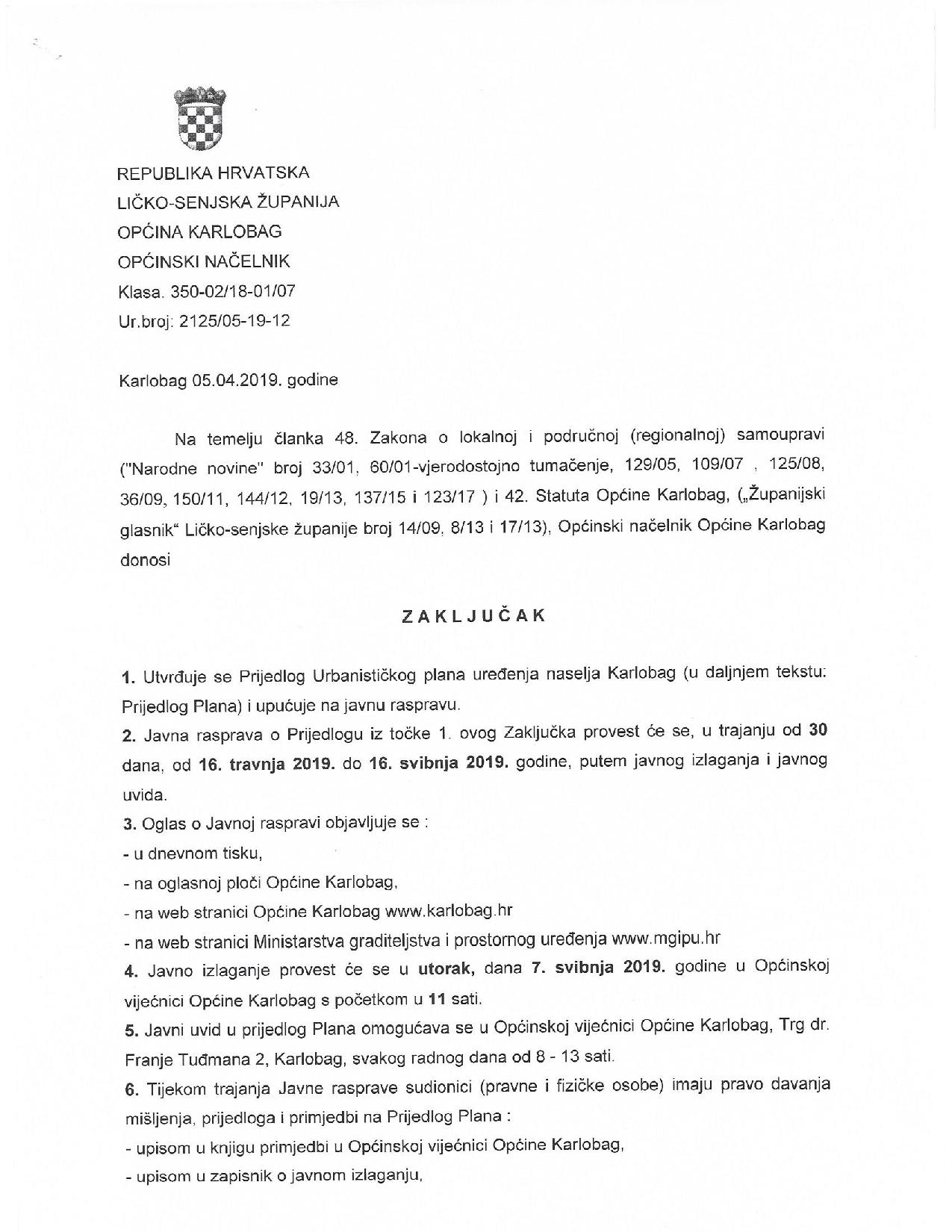 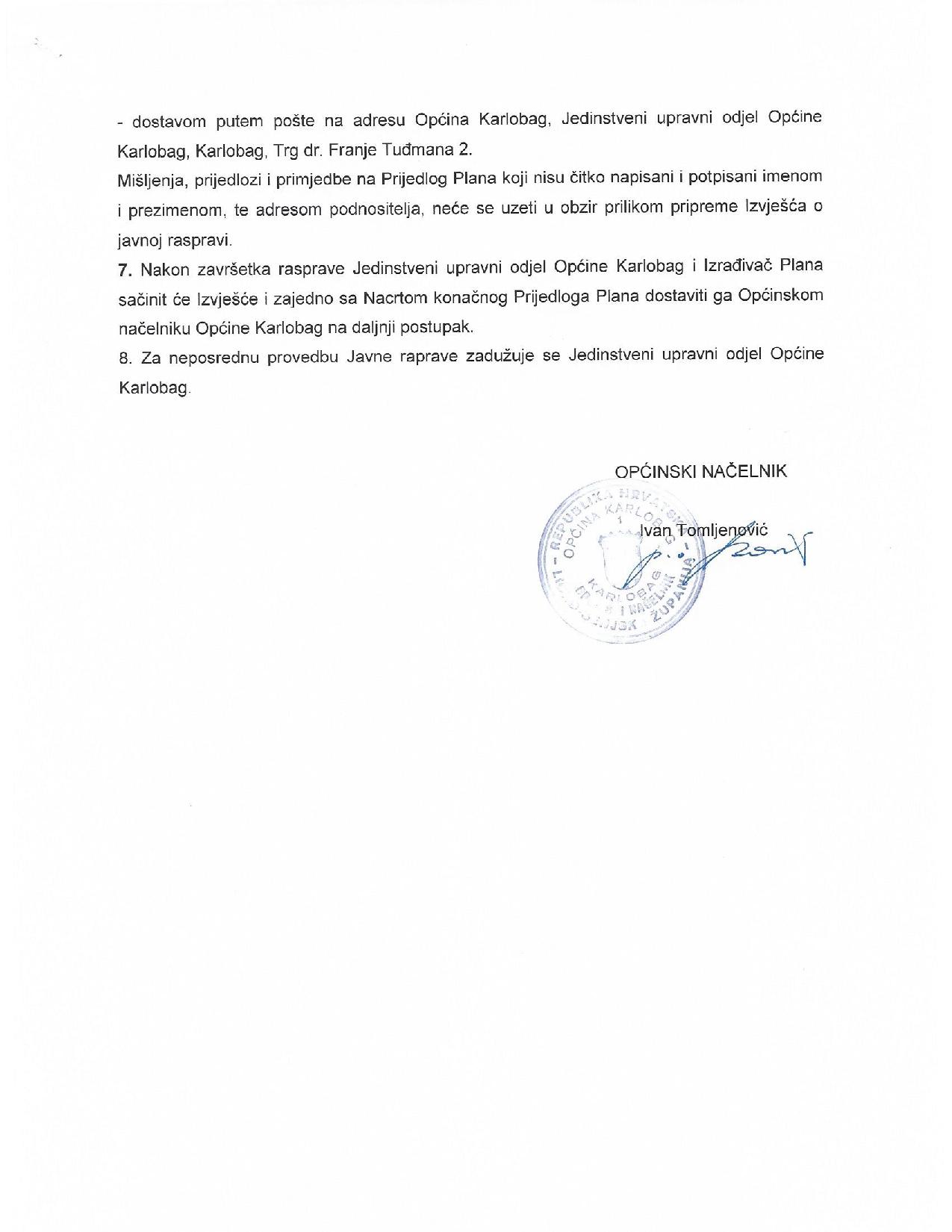 1.4.6. Prijedlozi i primjedbe-1.4.7. Mišljenja prema članku 101.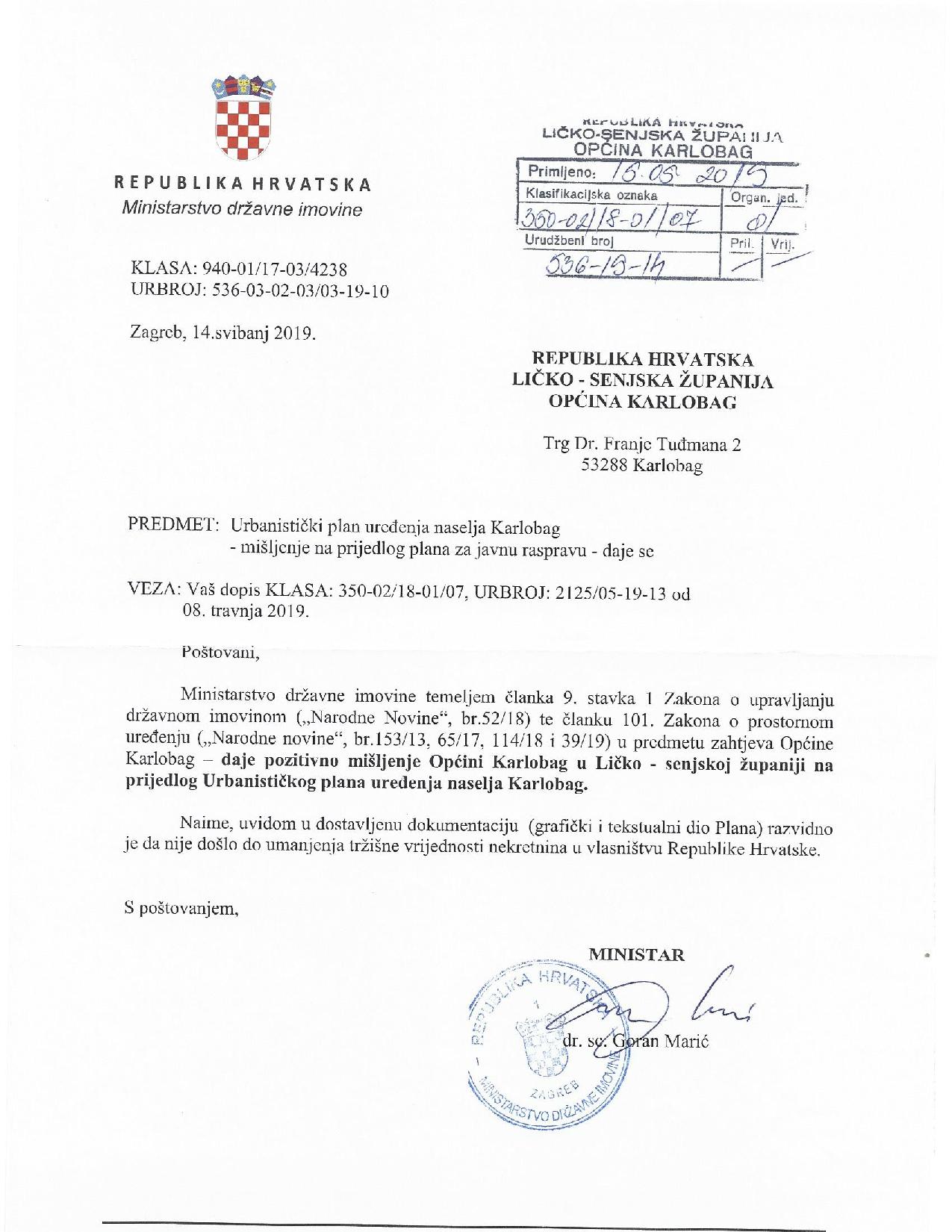 1. IZVJEŠĆE O JAVNOJ RASPRAVI11.1. PODACI IZ OBJAVE JAVNE RASPRAVE21.2. POPIS SUDIONIKA U JAVNOJ RASPRAVI KOJI SU POZVANI POSEBNOM OBAVIJESTI O JAVNOJ RASPRAVI31.3. POPIS SUDIONIKA U JAVNOJ RASPRAVI ČIJA SU MIŠLJENJA, PRIJEDLOZI I PRIMJEDBE NA PRIJEDLOG PROSTORNOG1.3. POPIS SUDIONIKA U JAVNOJ RASPRAVI ČIJA SU MIŠLJENJA, PRIJEDLOZI I PRIMJEDBE NA PRIJEDLOG PROSTORNOGPLANA PRIHVAĆENI, DJELOMIČNO PRIHVAĆENI ILI NISU PRIHVAĆENI TE RAZLOG NEPRIHVAĆANJA41.4. AKTI VEZANI UZ JAVNU RASPRAVU41.4.1. OBJAVA JAVNE RASPRAVE NA INTERNETSKOJ STRANICI JEDINICE LOKALNE UPRAVE41.4.2 OBJAVA JAVNE RASPRAVE U INFORMACIJSKOM SUSTAVU71.4.3. OBJAVA JAVNE RASPRAVE U JAVNOM GLASILU71.4.4. ZAPISNIK S JAVNE RASPRAVE81.4.5. ZAKLJUČAK NAČELNIKA O UTVRĐIVANJU PRIJEDLOGA PLANA ZA JAVNU RASPRAVU101.4.6. PRIJEDLOZI I PRIMJEDBE121.4.7. MIŠLJENJA PREMA ČLANKU 101.12